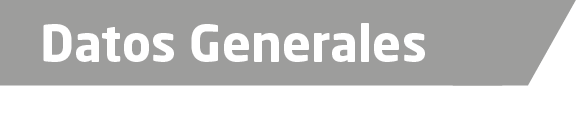 Nombre Nayibe Gutiérrez LópezGrado de Escolaridad Licenciatura en DerechoCédula Profesional (Licenciatura) 09609514Teléfono de Oficina 294-94-2-04-03Correo Electrónico nayibe_lopezg@hotmail.comDatos GeneralesFormación Académica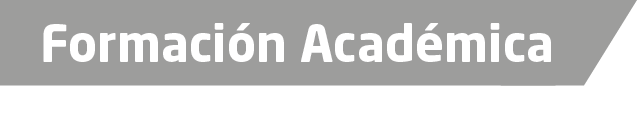 1997-2012Instituto Tecnológico “René Descártes” Estudios de Licenciatura en Derecho.Trayectoria Profesional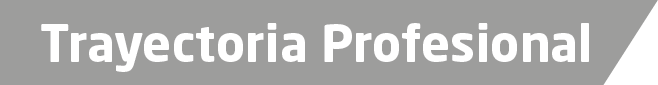 Junio 2012 a Mayo 3016Agencia del Ministerio Público Investigador en San Andrés Tuxtla, VeracruzJunio 2016 a Agosto 2016Fiscal Primera Orientadora en la Unidad de Atención Temprana, Sub-Unidad Tierra Blanca, Veracruz.Agosto 2016 a la FechaFiscal Tercera Orientadora en la Unidad de Atención Temprana,  del Distrito Judicial XIX (San Andrés Tuxtla, Veracruz).Noviembre 2016 a la FechaEncargada de la Coordinación de la Unidad de Atención Temprana,  del Distrito Judicial XIX (San Andrés Tuxtla e Isla, Veracruz).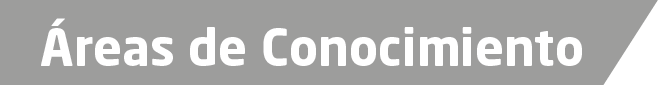 Derecho PenalDerecho CivilDerecho MercantilDerecho Familiar